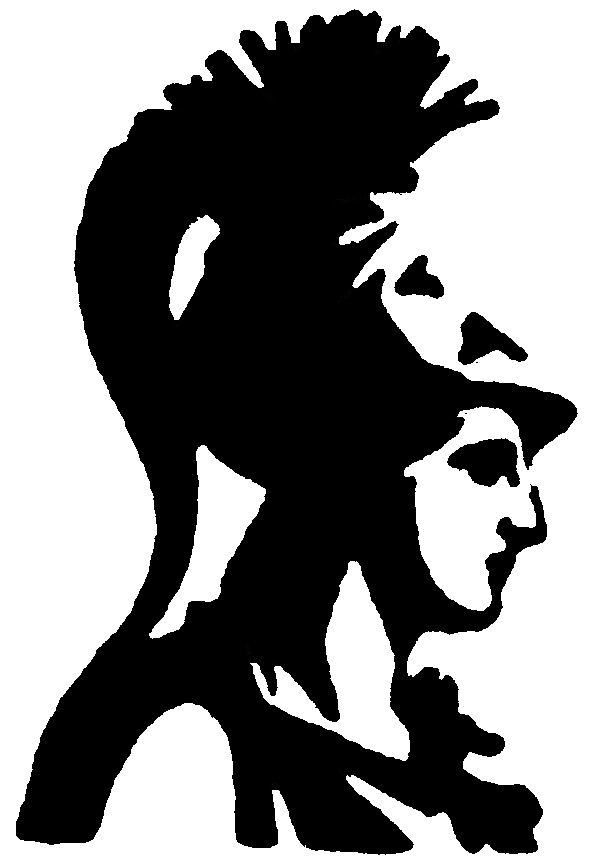 Αθήνα, 19-10-2017 ΑΝΑΚΟΙΝΩΣΗ Σήμερα ανακοινώθηκε από τον Σ.Φ.Ι.Α., ότι θα πραγματοποιηθεί η Γενική Συνέλευση των φοιτητών (ώρα 13:00).Επομένως τα προγραμματισμένα μαθήματα, οι κλινικές και τα Εργαστήρια δεν θα πραγματοποιηθούν από τις 11:00π.μ. και μετά στην Ιατρική Σχολή.Κατόπιν τούτου, το μάθημα της Ανατομίας από Αμφιθεάτρου, δεν θα διεξαχθεί για τους φοιτητές της Οδοντιατρικής Σχολής και τους φοιτητές του Φαρμακευτικού τμήματος.     -                         Εκ του Εργαστηρίου